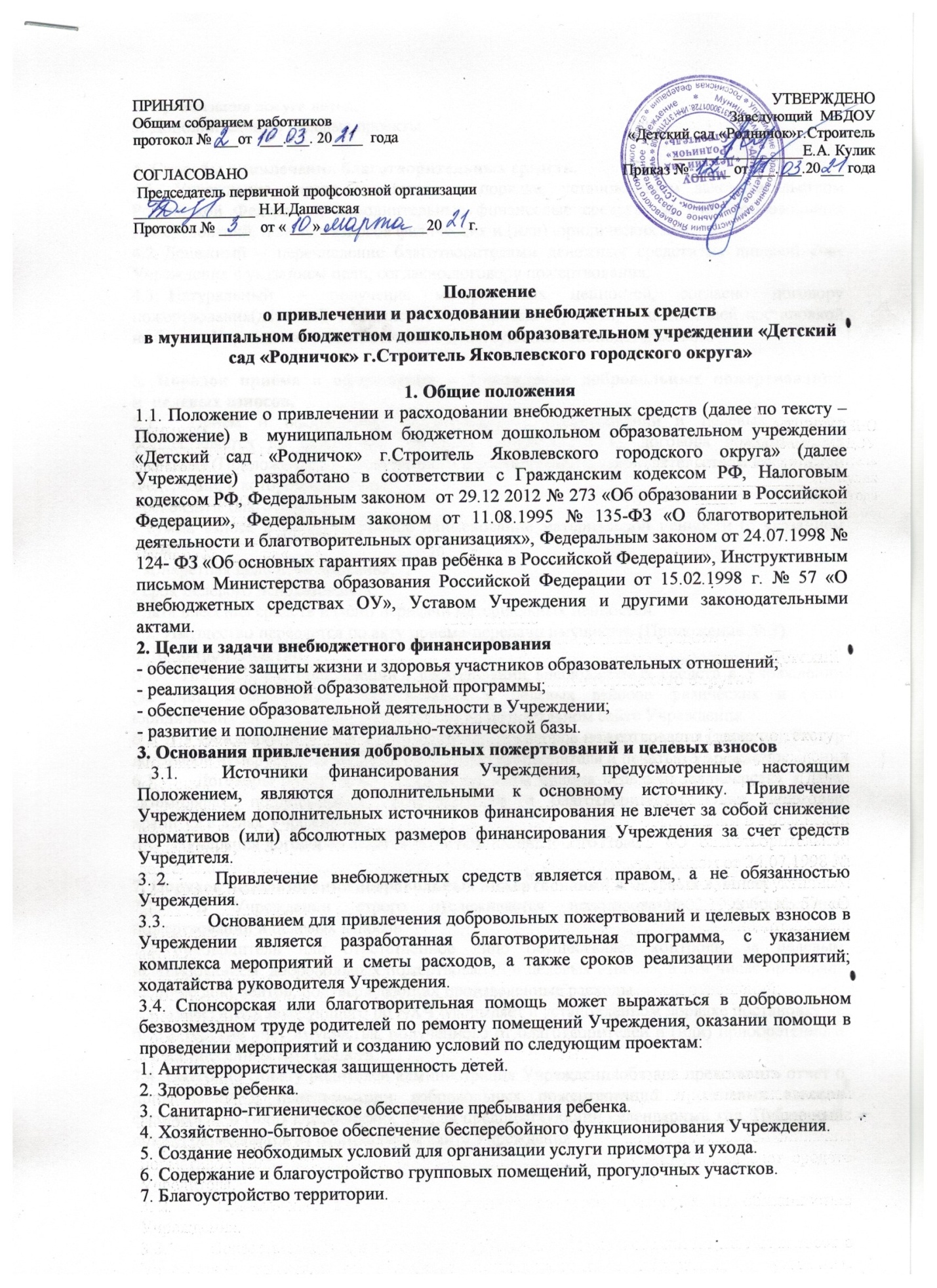 8. Организация досуга детей.9. Дополнительные целевые проекты.4. Способы привлечения благотворительных средств.4.1. Учреждение вправе привлекать в порядке, установленном законодательством Российской Федерации, дополнительные финансовые средства за счет добровольных пожертвований, целевых взносов физических и (или) юридических лиц.4.2. Денежный – перечисление благотворителями денежных средств на лицевой счет Учреждения с указанием цели, согласно договору пожертвования;       4.3.  Натуральный – получение материальных ценностей, согласно договору пожертвования (дарения), оформление акта приёма-передачи, с дальнейшей постановкой на баланс Учреждения в соответствии с действующим законодательством.5. Порядок приёма и оформления в Учреждении добровольных пожертвований и  целевых взносов.5.1.    Приём и оформление добровольных    пожертвований   и целевых взносов осуществляется на основании заявления (Приложение 1), договора пожертвования (дарения) (Приложение 2), заключенного в соответствии с законодательством Российской Федерации, в котором отражены:- реквизиты благотворителя;- сумма взноса и (или) подробное наименование материальной ценности (с указанием цены)- конкретная цель использования;- срок целевого использования;- дата внесения средств и (или) передачи материальных ценностей.5.2. Имущество передается по акту приёма-передачи имущества (Приложение № 3).6. Делопроизводство6.1.     Положение о привлечении и расходовании внебюджетных средств в Учреждении (за счёт добровольных пожертвований и целевых взносов физических и (или) юридических лиц) подлежит размещению на официальном сайте Учреждения.6.2. В Учреждении ведётся учет заключенных договоров пожертвования (дарения). Реестр договоров нумеруется, скрепляется подписью руководителя и печатью Учреждения.6.3.        Договоры пожертвования (дарения), акты приёма передачи заключаются в двух экземплярах, подписываются руководителем и благотворителем. Один экземпляр хранится в делах Учреждения.6.4.   Нумерация договоров ведется от начала календарного года.7. Порядок использования добровольных пожертвований и целевых взносов7.1.        В Учреждении строго отслеживается использование      добровольных
пожертвований и целевых взносов.7.2.   Руководитель или ответственное лицо осуществляет контроль, за целевым использованием  добровольных пожертвований и целевых взносов, в том числе проверяет наличие документов, подтверждающих произведенные расходы.7.3. Заместитель заведующего по АХЧ оформляет в установленном порядке постановку на бухгалтерский учёт имущества, полученного от благотворителей и (или) приобретённого за счёт внесенных ими средств.7.4. Ежегодно Совету родителей администрация Учреждения обязана представить отчет о привлечении и использовании добровольных пожертвований и целевых взносов физических и (или) юридических лиц, за предшествующий календарный год. Публичный доклад размещается на официальном сайте Учреждения.8. Порядок обжалования неправомерных действий по привлечению добровольных пожертвований и целевых взносов8.1.      Благотворитель вправе требовать отмены пожертвования в случае использования   Учреждением  пожертвованного имущества не в соответствии с целями, указанными в договоре.  8.2.      Если использование   Учреждением  пожертвованного имущества в соответствии с назначением в договоре, станет невозможным вследствие изменившихся обстоятельств, то они могут быть использованы по другому назначению, лишь с письменного согласия благотворителя.Приложение 1ЗаявлениеПрошу принять в дар:______________________________________________________________________________________________________________________________________________________________________________________________________________________________________________________________________________________________________________________________________________________________________________________________________________________________________________________________________________Пожертвование должно быть использовано на нужды детского сада:______________________________________________________________________________________________________________________________________________________________________________________________________________________________________________________________________________________________________________________________________________________________________________________________________________________________________________________________________________________________________________________________________________________________        __________________  ____________________________        (дата)                            (подпись)                                   (Ф.И.О.)ПринялаДата: _____________________________________________________________Подпись: ___________________________/________________________________________________________________________________________________                                                                                                              Приложение 2Договор пожертвования (дарения в общественных целях) №_____г. Строитель                                                                       «____»____________20_______Мы, нижеподписавшиеся, родители ребенка, посещающего МБДОУ «Детский сад «Родничок» г. Строитель», именуемые в дальнейшем Даритель, с одной стороны, и МБДОУ «Детский сад «Родничок» г. Строитель» в лице заведующего Кулик Елены Александровны, действующего на основании Устава, с другой стороны, заключили настоящий договор о нижеследующем:1. Даритель передает МБДОУ «Детский сад «Родничок» г. Строитель» в качестве безвозмездной  передачи пожертвования): ______________________________________________________________________________________________________________________________________________________________________________________________________________________________________________________________________________________________________________________________________________________________________________________________________________________________________________________________________________________________________2. Пожертвование должно быть использовано на нужды детского сада:____________________________________________________________________________________________________________________________________________________________________________________________________________________________________________________________________________________________________________________________________________________3. МБДОУ «Детский сад «Родничок» г. Строитель» принимает пожертвование и обязуется:а) использовать его по целевому назначению;б) вести учет всех операций по использованию пожертвованного имущества.4. Настоящий договор заключен в соответствии со статьей 582 Гражданского кодекса Российской Федерации. Все споры, вытекающие из настоящего договора, разрешаются в порядке, определяемом гражданским процессуальным законодательством Российской Федерации.Приложение 3к Договору  пожертвования (дарения в общественных целях) №_____ от «___»__________20______г.АКТ ПРИЕМА - ПЕРЕДАЧИ ИМУЩЕСТВА г. Строитель                                                                                         «____» ___________ 20___ г. Мы, нижеподписавшиеся, ______________________________________________________________________________________________________________________________________________________________________________________________________________________________________________________________,(полное наименование организации и уполномоченного лица или фамилия, имя, отчество физического лица)именуемый(ая) в дальнейшем Даритель, с одной   стороны, передает, а МБДОУ «Детский сад «Родничок» г. Строитель» в лице заведующего Кулик Елены Александровны, действующего на основании Устава,  принимает   в   безвозмездное пользование: согласно условиям Договора пожертвования (дарения в общественных целях) № ____ от «___»_________20_______г.Передал:                      _________________/_____________/ _________________/_____________/_________________/_____________/Принял:                        _________________/_____________/Заведующему МБДОУ «Детский сад   «Родничок» г. Строитель» _____________________________________ от _________________________________________________________________________паспортные данные: ________________________________________________________________________________________________адрес проживания: _______________________________________________________________________________________________________________________________________ДАРИТЕЛЬПаспортные данные: _________________________Выдан (кем, когда): ________________________________________________________________________________________________________________________________________________________________Подпись _______________________ ОДАРЯЕМЫЙМБДОУ «Детский сад «Родничок» г. Строитель»Адрес: 309070 Белгородская область, Яковлевский районг. Строитель, пер. Жукова, д.1ИНН 3121186108КПП 312101001 Р/с 40701810514031000028  в ГРКЦ ГУ Банка России по Белгородской областиБИК 041403001_________________________ Кулик Е.А.№ п/пНаименованиеКоличествоЦенаСумма